ЧЕРКАСЬКА ОБЛАСНА РАДАР І Ш Е Н Н Я18.08.2023                                                                               № 20-4/VIIIПро надання згоди суб’єктам спільної власності територіальних громад сіл, селищ, міст Черкаської області на внесення змін до видів економічної діяльностіВідповідно до пункту 20 частини першої статті 43 Закону України "Про місцеве самоврядування в Україні", враховуючи Закон України "Про державну реєстрацію юридичних осіб, фізичних осіб-підприємців та громадських формувань",  Національний класифікатор України "Класифікація видів економічної діяльності ДК009:2010", затверджений наказом Держспоживстандарту України від 11.10.2010 № 457, рішення обласної ради від 16.12.2016 № 10-18/VII "Про управління суб’єктами та об’єктами спільної власності територіальних громад сіл, селищ, міст Черкаської області" (із змінами), від 26.11.2021 № 9-16/VIІI "Про Перелік суб’єктів господарювання та об’єктів спільної власності територіальних громад сіл, селищ, міст Черкаської області", листи комунального навчального закладу фахової передвищої освіти "Корсунь-Шевченківський педагогічний фаховий коледж ім. Т.Г. Шевченка Черкаської обласної ради" від 06.06.2023 № 219, комунального проектно-виробничого архітектурно-планувального підприємства "Облархбюро" Черкаської обласної ради від 03.08.2023 № 95/01-10, обласна рада                                 в и р і ш и л а:Надати згоду на внесення змін до відомостей, що містяться в Єдиному державному реєстрі юридичних осіб, фізичних осіб-підприємців та громадських формувань, у частині доповнення видів діяльності за КВЕД:1) комунальному навчальному закладу фахової передвищої освіти "Корсунь-Шевченківський педагогічний фаховий коледж ім. Т.Г. Шевченка Черкаської обласної ради":КВЕД 85.31 "Загальна середня освіта" (другорядний);2) комунальному проектно-виробничому архітектурно-планувальному підприємству "Облархбюро" Черкаської обласної ради:КВЕД 18.12 "Друкування іншої продукції" (другорядний);КВЕД 18.13 "Виготовлення друкарських форм і надання інших поліграфічних послуг" (другорядний).2. Контроль за виконанням рішення покласти на постійну комісію обласної ради з питань комунальної власності, підприємництва та регуляторної політики.Голова									А. ПІДГОРНИЙ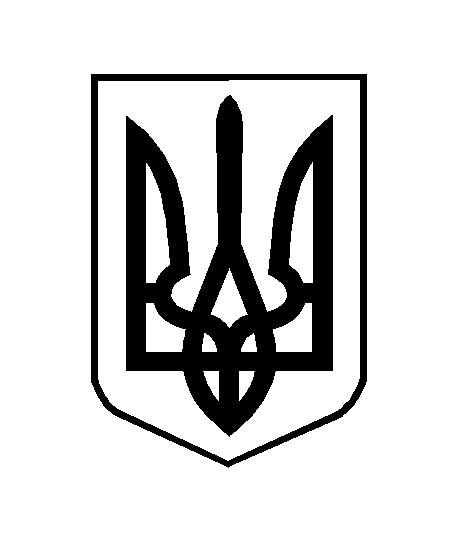 